МИНИСТЕРСТВО ПРОСВЕЩЕНИЯ РОССИЙСКОЙ ФЕДЕРАЦИИМинистерство образования Калининградской области Частное общеобразовательное учреждение «Интерлицей». Частная школаПриложение к ООП НОО(в соответствии с ФГОС ООО)РАБОЧАЯ ПРОГРАММАпо математике 2е классыАвтор: Леонтьева Л. В., учитель начальных классов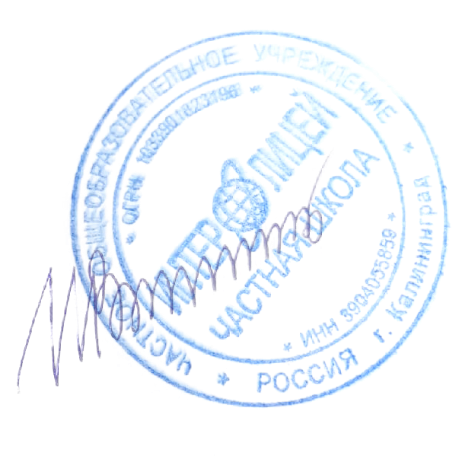 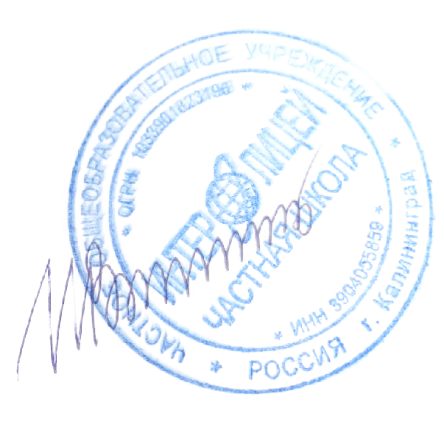 Утверждена на заседании педагогического совета, протокол № 1 от 28.08.2020 годаРаздел I. Пояснительная запискаРабочая программа по математике разработана в соответствии со следующими документами: статья 2 Федерального закона от 29.12.2012 г. № 273-ФЗ «Об образовании в Российской Федерации»; приказ Министерства образования РФ от 06 октября 2009 г. № 373 «Об утверждении и введении в действие федеральных государственных стандартов начального общего образования»;приказ Минобрнауки РФ от 31.12.2015 №1576 «О внесении изменений в федеральный государственный образовательный стандарт начального общего образования, утвержденный приказом Министерства образования и науки РФ от 06.10.2009 №373»;приказ Минобрнауки России от 31 апреля 2014 года № 253 (ред. от 26.01.2016) «Об утверждении федерального перечня учебников, рекомендуемых к использованию при реализации имеющих государственную аккредитацию образовательных программ начального общего, основного общего, среднего общего образования»;постановление Главного государственного санитарного врача РФ от 29.12.2010 г. № 189 «Об утверждении СанПиН 2.4.2.2821-10 «Санитарно-эпидемиологические требования к условиям и организации обучения в общеобразовательных учреждениях»;Санитарно-эпидемиологические требования к условиям и организации обучения, содержания в общеобразовательных организациях, изменения №3 в СанПиН 2.4.2.2821-10 (постановление Главного государственного санитарного врача РФ от 24 декабря 2015 года №81)письмо Министерства образования и науки Российской Федерации от 03.03.2016г. № 08-334;письмо Министерства образования и науки Российской Федерации от 28.10.2015г. № 08-1786 « О рабочих программах учебных предметов»Устав школы.Рабочая программа по математике составлена в соответствии с требованиями Федерального государственного образовательного стандарта начального общего образования, образовательной системы «Школа России» (Сборник рабочих программ «Школа России» 1-4 классы, Пособие для учителей общеобразовательных учреждений, М., «Просвещение»).Общий объём учебного времени составляет 136 часов, включая внутрипредметный модуль (ВПМ) «Занимательная математика» (27 часов). Авторы программы: М.И. Моро, С.И. Волкова, С.В. Степанова «Математика».Изучение математики имеет особое значение в развитии младшего школьника. Приобретенные им знания, первоначальное овладение математическим языком станут фундаментом для дальнейшего обучения этому предмету, а также необходимыми для применения в жизни.В системе предметов изучение математики направлено на достижение следующих целей:математическое развитие младшего школьника — формирование способности к интеллектуальной деятельности (логического и знаково-символического мышления), пространственного воображения, математической речи; умение строить рассуждения, выбирать аргументацию, различать обоснованные и необоснованные суждения, вести поиск информации (фактов, оснований для упорядочения, вариантов и др.);освоение начальных математических знаний — понимание значения величин и способов их измерения; использование арифметических способов для разрешения сюжетных ситуаций; формирование умения решать учебные и практические задачи средствами математики; работа с алгоритмами выполнения арифметических действий;воспитание интереса к математике, осознание возможностей и роли математики в познании окружающего мира, понимание математики как части общечеловеческой культуры, стремления использовать математические знания в повседневной жизни.Исходя из общих положений концепции математического образования, начальный курс математики призван решать следующие задачи:создать условия для формирования логического и абстрактного мышления у младших школьников на входе в основную школу как основы их дальнейшего эффективного обучения;сформировать набор необходимых для дальнейшего обучения предметных и общеучебных умений на основе решения как предметных, так и интегрированных жизненных задач;обеспечить прочное и сознательное овладение системой математических знаний и умений, необходимых для применения в практической деятельности, для изучения смежных дисциплин, для продолжения образования; обеспечить интеллектуальное развитие, сформировать качества мышления, характерные для математической деятельности и необходимые для полноценной жизни в обществе;сформировать представление об идеях и методах математики, о математике как форме описания и методе познания окружающего мира;сформировать представление о математике как части общечеловеческой культуры, понимание значимости математики для общественного прогресса;сформировать устойчивый интерес к математике на основе дифференцированного подхода к учащимся;выявить и развить математические и творческие способности на основе заданий, носящих нестандартный, занимательный характер.Исторически сложились две стороны назначения математического образования: практическая, связанная с созданием и применением инструментария, необходимого человеку в его продуктивной деятельности, и духовная, связанная с мышлением человека, с овладением определенным методом познания и преобразования мира математическим методом, без базовой математической подготовки невозможна постановка образования современного человека. В школе математика служит опорным предметом для изучения смежных дисциплин. В послешкольной жизни реальной необходимостью в наши дни становится непрерывное образование, что требует полноценной базовой общеобразовательной подготовки, в том числе и математической. И, наконец, все больше специальностей, требующих высокого уровня образования, связано с непосредственным применением математики (экономика, бизнес, финансы, физика, химия, техника, информатика, биология, психология и др.). Для жизни в современном обществе важным является формирование математического стиля мышления, проявляющегося в определенных умственных навыках. В процессе математической деятельности в арсенал приемов и методов человеческого мышления естественным образом включаются индукция и дедукция, обобщение и конкретизация, анализ и синтез, классификация и систематизация, абстрагирование и аналогия. Объекты математических умозаключений и правила их конструирования вскрывают механизм логических построений, вырабатывают умение формулировать, обосновывать и доказывать суждения, тем самым развивая логическое мышление. Использование в математике наряду с естественным нескольких математических языков дает возможность развивать у учащихся точную, экономную, информативную речь, умение отбирать наиболее подходящие языковые (в частности, символические и графические) средства. Математическое образование вносит свой вклад в формирование общей культуры человека. Необходимым компонентом общей культуры в её современном толковании является общее знакомство с методами познания действительности. Изучение математики способствует эстетическому воспитанию человека, пониманию красоты и изящества математических рассуждений, восприятию геометрических форм, - усвоению идеи симметрии. История развития математического знания дает возможность пополнить запас историко-научных знаний школьников, сформировать у них представление о математике как части общечеловеческой культурыРаздел II. Планируемые предметные результатыПредметными результатами изучения курса «Математика» во 2-м классе являются формирование следующих умений.Учащиеся должны уметь:использовать при выполнении заданий названия и последовательность чисел от 1 до 100;использовать при вычислениях на уровне навыка знание табличных случаев сложения однозначных чисел и соответствующих им случаев вычитания в пределах 20;использовать при выполнении арифметических действий названия и обозначения операций умножения и деления;использовать при вычислениях на уровне навыка знание табличных случаев умножения однозначных чисел и соответствующих им случаев деления;осознанно следовать алгоритму выполнения действий в выражениях со скобками и без них;использовать в речи названия единиц измерения длины, массы, объёма: метр, дециметр, сантиметр, килограмм; литр.читать, записывать и сравнивать числа в пределах 100;осознанно следовать алгоритмам устного и письменного сложения и вычитания чисел в пределах 100;решать простые задачи:раскрывающие смысл действий сложения, вычитания, умножения и деления;использующие понятия «увеличить в (на)…», «уменьшить в (на)…»;на разностное и кратное сравнение;находить значения выражений, содержащих 2–3 действия (со скобками и без скобок);решать уравнения вида а ± х = b; х − а = b;измерять длину данного отрезка, чертить отрезок данной длины;узнавать и называть плоские углы: прямой, тупой и острый;узнавать и называть плоские геометрические фигуры: треугольник, четырёхугольник, пятиугольник, шестиугольник, многоугольник; выделять из множества четырёхугольников прямоугольники, из множества прямоугольников – квадраты;различать истинные и ложные высказывания (верные и неверные равенства)находить периметр многоугольника (треугольника, четырёхугольника).К концу 2 класса учащиеся должны знать:–	названия и последовательность чисел от 1 до 100;–	названия компонентов и результатов сложения и вычитания;–	таблицу сложения однозначных чисел и соответствующие им случаи вычитания;–	правила порядка выполнения действий в числовых выражениях в 2 действия, содержащие сложение и вычитание (со скобками и без них);– 	названия и обозначение действий умножения и деления.В результате изучения курса математики обучающиеся на ступени начального общего образования:научатся использовать начальные математические знания для описания окружающих предметов, процессов, явлений, оценки количественных и пространственных отношений;овладевают основами логического и алгоритмического мышления, пространственного воображения и математической речи, приобретут необходимые вычислительные навыки;научатся применять математические знания и представления для решения учебных задач, приобретут начальный опыт применения математических знаний в повседневных ситуациях;получат представление о числе как результате счета и измерения, о десятичном принципе записи чисел; научатся выполнять устно и письменно арифметические действия с числами; находить неизвестный компонент арифметического действия; составлять числовое выражение и находить его значение; накопят опыт решения текстовых задач;познакомятся с простейшими геометрическими формами, научатся распознавать, называть и изображать геометрические фигуры, овладеют способами измерения длин и площадей;приобретут в ходе работы с таблицами и диаграммами важные для практико-ориентированной математической деятельности умения, связанные с представлением, анализом и интерпретацией данных; смогут научиться извлекать необходимые данные из таблиц и диаграмм, заполнять готовые формы, сравнивать и обобщать информацию, делать выводы и прогнозы.Раздел III. Содержание учебного предметаРаздел  IV. Календарно-тематическое планированиеАннотация к рабочей программе по математике2 «В» классЛист корректировки рабочей программы№ п/пНаименование раздела/темыКоличество часовСодержаниеФормы организации учебных занятийОсновные виды учебнойдеятельностиНумерация18Десяток. Счёт десятками. Образование и название двузначных чисел. Модели двузначных чисел. Чтение и запись чисел. Сравнение двузначных чисел, их последовательность. Представление двузначного числа в виде суммы разрядных слагаемых.Устная и письменная нумерация двузначных чисел. Разряд десятков и разряд единиц, их место в записи чисел.Урок открытия новых знаний, урок рефлексия, урок общеметодологической направленности, урок развивающего контроляНазвание, последовательность и запись чисел от 0 до 100. Сравнение двузначных чисел. Устная и письменная нумерация двузначных чисел. Разряд десятков и разряд единиц, их место в записи чисел.Сложение и вычитание чисел75Операции сложения и вычитания. Взаимосвязь операций сложения и вычитанияИзменение результатов сложения и вычитания в зависимости от изменения компонент. Свойства сложения и вычитания. Приёмы рациональных вычислений.Сложение и вычитание двузначных чисел, оканчивающихся нулями.Устные и письменные приёмы сложения и вычитания чисел в пределах 100.Алгоритмы сложения и вычитания.Урок открытия новых знаний, урок рефлексия, урок общеметодологической направленности, урок развивающего контроляТаблица сложения. Решение текстовых задач. Таблица сложения. Устные и письменные вычисления с натуральными числами. Распознавать предметы и классифицировать их по общему признаку. Распознавание и изображение геометрических фигур: точка, прямая. Соотношение между единицами длины. Отрабатывать навыки устных и письменных вычислений с натуральными числами. Распознавание и изображение геометрических фигур. Вычисление периметра прямоугольника, квадрата. Использование свойств арифметических действий для рационализации вычисленийУмножение и деление чисел39Нахождение суммы нескольких одинаковых слагаемых и представление числа в виде суммы одинаковых слагаемых. Операция умножения. Переместительное свойство умножения.Операция деления. Взаимосвязь операций умножения и деления. Таблица умножения и деления однозначных чисел.Величины и их измерение.Длина. Единица измерения длины – метр. Соотношения между единицами измерения длины.Перевод именованных чисел в заданные единицы (раздробление и превращение).Периметр многоугольника. Формулы периметра квадрата и прямоугольника.Цена, количество и стоимость товара.Время. Единица времени - часУрок открытия новых знаний, урок рефлексия, урок общеметодологической направленности, урок развивающего контроляСочетательное свойство сложения. Вычитание суммы из числа. Вычитание числа из суммы. Использование свойств сложения и вычитания для рационализации вычислений. Умножение и деление натуральных чисел. Знаки умножения (х) и деления (:). Название компонентов и результатов умножения и деления. Графическая интерпретация умножения и деления. Связь между умножением и делением. Проверка умножения и деления. Нахождение неизвестного множителя, делимого, делителя. Связь между компонентами результатом умножения и деления.Кратное сравнение чисел (больше в ..., меньше в ...). Делители и кратные.Частные случаи умножения и деления с 0 и 1.Невозможность деления на 0.Порядок выполнения действий в выражениях, содержащих умножение и деление (со скобками и без них).Переместительное свойство умножения.Таблица умножения. Табличное умножение и деление чисел.Сочетательное свойство умножения. Умножение и деление на 10 и на 100. Умножение и деление круглых чисел.Повторение4Обобщение и систематизация знаний, изученных во 2 классе.Урок открытия новых знаний, урок рефлексия, урок общеметодологической направленности, урок развивающего контроля.Повторять и систематизировать изученные знания.Применять изученные способы действий для решения задач в типовых и поисковых ситуациях, обосновывать правильность выполненного действия с помощью обращения к общему правилу.Пошагово контролировать выполняемое действие, при необходимости выявлять причину ошибки и корректировать ее.№ п/пТема урокаКоличество часовДата 
планируемаяДата 
фактическаяI четверть – 9 учебных недель – 36 часа (в т. ч., 1 адм. к/р, 1 к/р, 2 п/р, 8 ВПМ)I четверть – 9 учебных недель – 36 часа (в т. ч., 1 адм. к/р, 1 к/р, 2 п/р, 8 ВПМ)I четверть – 9 учебных недель – 36 часа (в т. ч., 1 адм. к/р, 1 к/р, 2 п/р, 8 ВПМ)I четверть – 9 учебных недель – 36 часа (в т. ч., 1 адм. к/р, 1 к/р, 2 п/р, 8 ВПМ)I четверть – 9 учебных недель – 36 часа (в т. ч., 1 адм. к/р, 1 к/р, 2 п/р, 8 ВПМ)Нумерация – 18 часовНумерация – 18 часовНумерация – 18 часовНумерация – 18 часовНумерация – 18 часовЧисла от 1 до 20.11 неделяВПМ. Точка. Линия. Замкнутая и незамкнутая кривая. Десяток. Счёт десятками до 10011 неделяЧисла от 11 до 100. Образование, чтение и запись числа11 неделяВПМ. Виды бумаги и их назначение. Поместное значение цифр.11 неделяОднозначные и двузначные числа.12 неделяВПМ. Практическая работа с бумагой: получение путём сгибания бумаги прямой, пересекающихся и непересекающихся прямых.Единица измерения длины – миллиметр.12 неделяЕдиница измерения длины – миллиметр.12 неделяВПМ. Практическая работа с бумагой: получение путём сгибания бумаги прямой, пересекающихся и непересекающихся прямых. Наименьшее трёхзначное число. Сотня.12 неделяВходной контроль. Контрольная работа.13 неделяАнализ контрольной работы. Метр. Таблица единиц длины.13 неделяСложение и вычитание вида 35 + 5 , 35 – 30 , 35 – 5 13 неделяЗамена двузначного числа суммой разрядных слагаемых13 неделяЕдиницы стоимости: копейка, рубль. Соотношения между ними.14 неделяВПМ. Конструирование модели «Самолёт» из бумажных полосок.Повторение пройденного. Странички для любознательных.14 неделяЧто узнали. Чему научились. Повторение по теме «Числа от 1 до 100. Нумерация»14 неделяКонтрольная работа по теме «Числа от 1 до 100. Нумерация»14 неделяАнализ контрольной работы. Странички для любознательных15 неделяВПМ. Луч. Вычерчивание луча. Сравнение прямой, отрезка и луча. Задачи обратные данной15 неделяСложение и вычитание – 75 часовСложение и вычитание – 75 часовСложение и вычитание – 75 часовСложение и вычитание – 75 часовСложение и вычитание – 75 часовСумма и разность отрезков15 неделяЗадачи на нахождение неизвестного уменьшаемого 15 неделяЗадачи на нахождение неизвестного вычитаемого16 неделяВПМ. Сантиметр. Сравнение отрезков по длине разными способами. Закрепление. Решение задач.16 неделяЕдиницы времени. Час. Минута. Проверочная работа (с 14-15)16 неделяЛоманая. Длина ломаной.16 неделяЗакрепление изученного. Странички для любознательных17 неделяПорядок выполнения действий. Скобки17 неделяВПМ. Циркуль. Геометрическая сумма и разность двух отрезков. Числовые выражения. Значение числового выражения17 неделяСравнение числовых выражений.17 неделяПериметр многоугольника.18 неделяСвойства сложения. 18 неделяСвойства сложения. Проверочная Работа (с.22-23)18 неделяЗакрепление изученного.18 неделяНаши проекты. Странички для любознательных.19 неделяВПМ. Угол. Прямой угол. Непрямые углы. Изготовление модели прямого угла. Что узнали. Чему научились.19 неделяПодготовка к изучению устных приёмов сложения и вычитания. Переместительное свойство сложения.19 неделяУстные приёмы сложения вида 36+2, 36+20.19 неделяII четверть – 7 учебных недель - 28 часов (в т.ч. 1 адм. к/р., 2 к/р, 2 п/р, 1 тест, 5 ВПМ)II четверть – 7 учебных недель - 28 часов (в т.ч. 1 адм. к/р., 2 к/р, 2 п/р, 1 тест, 5 ВПМ)II четверть – 7 учебных недель - 28 часов (в т.ч. 1 адм. к/р., 2 к/р, 2 п/р, 1 тест, 5 ВПМ)II четверть – 7 учебных недель - 28 часов (в т.ч. 1 адм. к/р., 2 к/р, 2 п/р, 1 тест, 5 ВПМ)II четверть – 7 учебных недель - 28 часов (в т.ч. 1 адм. к/р., 2 к/р, 2 п/р, 1 тест, 5 ВПМ)ВПМ. Виды углов: прямой, острый, тупой, развёрнутый. Устные приёмы вычитания вида 36 – 2, 36 – 20.    110 неделяУстные приёмы вычислений для случаев вида: 26+4   110 неделяКонтрольная работа по теме: «Единицы длины и времени. Выражения»110 неделяРабота над ошибками. Закрепление.110 неделяУстные приёмы вычислений для случаев вида: 30-7  111 неделяВПМ. Ломаная. Замкнутая, незамкнутая ломаная. Вершины, звенья ломаной. Изготовление модели ломаной из проволоки.Устные приёмы вычитания вида 60 – 24      20111 неделяЗакрепление изученного. Решение задач. Проверочная работа (с 30-31)  111 неделяРешение задач на движение. 111 неделяРешение задач на движение. Закрепление.   112 неделяУстные приёмы сложения вида 26+7.  112 неделяУстные приёмы вычитания вида 35 – 7.   112 неделяВПМ. Длина ломаной. Два способа определения длины ломаной. Закрепление изученного.     112 неделяЗакрепление изученного. Странички для любознательных.  113 неделяЧто узнали. Чему научились. Тестирование по теме: «Сложение и вычитание».  113 неделяКонтрольная работа по теме: «Приемы устных вычислений»  113 неделяРабота над ошибками. Буквенные выражения. 113 неделяВПМ. Многоугольник. Углы, стороны, вершины многоугольника. Треугольник, четырёхугольник, пятиугольник и др. Буквенные выражения. Закрепление.   114 неделяБуквенные выражения. Закрепление.  114 неделяУравнение. Решение уравнений.  114 неделяУравнение. Решение уравнений.  114 неделяЗакрепление. Решение уравнений. Решение задач  115 неделяПолугодовой контроль. Контрольная работа 115 неделяРабота над ошибками.115 неделяВПМ. Классификация многоугольников по числу сторон. Проверка сложения.115 неделяПроверка вычитания116 неделяЗакрепление изученного. 116 неделяЗакрепление изученного. Проверочная работа №5 (с.36-37) 116 неделя Письменные приёмы вычисления для случаев вида 45+23. 116 неделяIII четверть – 10 учебных недель – 40 часов (в т.ч. 2 к/р, 3 п/р, 1 тест, 9 ВПМ)III четверть – 10 учебных недель – 40 часов (в т.ч. 2 к/р, 3 п/р, 1 тест, 9 ВПМ)III четверть – 10 учебных недель – 40 часов (в т.ч. 2 к/р, 3 п/р, 1 тест, 9 ВПМ)III четверть – 10 учебных недель – 40 часов (в т.ч. 2 к/р, 3 п/р, 1 тест, 9 ВПМ)III четверть – 10 учебных недель – 40 часов (в т.ч. 2 к/р, 3 п/р, 1 тест, 9 ВПМ)ВПМ. Прямоугольник свойство противоположных сторон прямоугольника. Изображение прямоугольника на бумаге в клетку. Изготовление прямоугольной формы заданных размеров. Соотнесение предметов с моделями прямоугольников. Письменные приёмы вычисления для случаев вида 57 – 26   117 неделяПроверка сложения и вычитания.117 неделяЗакрепление изученного. Тестовая работа «Проверка сложения и вычитания»117 неделяВПМ. Квадрат. Преобразование прямоугольника в квадрат и квадрата в прямоугольник. Чертёж. Обозначение на чертеже линии сгиба. Угол. Виды углов.117 неделяЗакрепление. Решение задач.118 неделяПисьменные приёмы вычисления для случаев вида 37+48.118 неделяПисьменные приёмы вычисления для случаев вида 37+53.118 неделяПрямоугольник. 118 неделяПрямоугольник. Закрепление.119 неделяПисьменные Приёмы вычисления для случаев вида 87+13.119 неделяЗакрепление изученного. Проверочная работа 119 неделяВПМ. Единицы длины: дм, м. Соотношение между единицами длины. Письменные приёмы вычисления для случаев вида: 32+8, 40 – 8.119 неделяПисьменные приёмы вычисления для случаев вида 50 – 24120 неделяЧто узнали. Чему научились. Странички для любознательных.120 неделяКонтрольная работа по теме «Письменные приёмы вычисления в пределах 100».120 неделяРабота над ошибками. Странички для любознательных120 неделяВычитание вида: 52-24.121 неделяЗакрепление изученного. Подготовка к умножению121 неделяЗакрепление изученного. Подготовка к умножению121 неделяСвойство противоположных сторон прямоугольника.121 неделяВПМ. Изготовление геометрического набора треугольников. Свойство противоположных сторон прямоугольника. Закрепление. 122 неделяКвадрат. Построение квадрата.122 неделяКвадрат. Закрепление.122 неделяНаши проекты. Странички для любознательных. Проверочная работа 122 неделяВПМ. Изготовление аппликаций «Домик», «Чайник», «Ракета» с использованием геометрического набора треугольников. Что узнали. Чему научились.123 неделяКонтрольная работа по теме «Письменные приёмы сложения и вычитания в пределах 100».123 неделяРабота над ошибками. Странички для любознательных123 неделя Конкретный смысл действия умножения.123 неделяВПМ. Изготовление набора «Геометрическая мозаика». Изготовление узоров, составленных из геометрических фигур, по заданному образцу и по воображению. Конкретный смысл действия умножения. Закрепление.124 неделяУмножение и деление – 39 часовУмножение и деление – 39 часовУмножение и деление – 39 часовУмножение и деление – 39 часовУмножение и деление – 39 часовВычисление результата умножения с помощью сложения.124 неделяЗадачи на нахождение произведения124 неделяПериметр прямоугольника124 неделяВПМ. Знакомство с техникой «Оригами». Изготовление изделий в технике «Оригами» с использованием базовой заготовки – квадрата. Приём умножения нуля и единицы на число125 неделяНазвания компонентов и результата умножения125 неделяВПМ. Изготовление изделия в технике «Оригами» - «Воздушный змей». Закрепление изученного. Решение задач.125 неделяПереместительное свойство умножения.125 неделяЗакрепление изученного. Решение задач.126 неделяКонкретный смысл действия деления.126 неделяВПМ. Треугольник. Проверочная работа  «Решение задач».126 неделяРабота над ошибками. Соотношение между длинами сторон треугольника. Закрепление изученного.126 неделяIV четверть 8 учебных недель – 32 часа ( в т. ч. 2 к/р, 1 п/р, 1 теста, 1 адм. к/р., 5 ВПМ)IV четверть 8 учебных недель – 32 часа ( в т. ч. 2 к/р, 1 п/р, 1 теста, 1 адм. к/р., 5 ВПМ)IV четверть 8 учебных недель – 32 часа ( в т. ч. 2 к/р, 1 п/р, 1 теста, 1 адм. к/р., 5 ВПМ)IV четверть 8 учебных недель – 32 часа ( в т. ч. 2 к/р, 1 п/р, 1 теста, 1 адм. к/р., 5 ВПМ)IV четверть 8 учебных недель – 32 часа ( в т. ч. 2 к/р, 1 п/р, 1 теста, 1 адм. к/р., 5 ВПМ)Решение задач на деление.127 неделяНазвания компонентов и результата деления.127 неделяВПМ. Диагонали прямоугольника и их свойства. Что узнали. Чему научились.127 неделяКонтрольная работа по теме «Связь между компонентами действий умножения и деления.»127 неделяВПМ. Квадрат. Определение квадрата. Работа над ошибками. Странички для любознательных128 неделяСвязь между компонентами и результатом умножения.128 неделяПрием деления, основанный на связи между компонентами и результатом умножения.128 неделяВПМ. Построение прямоугольника на нелинованной бумаге с помощью чертёжного треугольника. Приемы умножения и деления на 10.128 неделяЗадачи с величинами: цена, количество, стоимость.129 неделяЗадачи на нахождение неизвестного третьего слагаемого.129 неделяЗакрепление изученного. Решение задач.129 неделяКонтрольная работа на тему: «Конкретный смысл действия умножения и деления»129 неделяТабличное умножение и деление.130 неделяРабота над ошибками. Умножение числа 2, умножение на 2.130 неделяВПМ. Окружность. Круг. Центр, радиус, диаметр окружности (круга). Умножение числа 2, умножение на число 2.130 неделяПриёмы умножения числа 2130 неделяДеление на 2131 неделяДеление на 2. Закрепление.131 неделяЗакрепление изученного. Странички для любознательных.131 неделяЧто узнали. Чему научились. Проверочная работа по теме «Умножение и деление на 2».131 неделяРабота над ошибками. Умножение числа 3. Умножение на 3.132 неделяУмножение числа 3. Умножение на 3. Закрепление.132 неделяДеление на 3132 неделяДеление на 3132 неделяЗакрепление изученного. Странички для любознательных133 неделяЧто узнали. Чему научились.133 неделяПромежуточная аттестация. Контрольная работа.133 неделяРабота над ошибками. Что узнали. Чему научились во 2- ом классе.133 неделяПовторение – 4 часаПовторение – 4 часаПовторение – 4 часаПовторение – 4 часаПовторение – 4 часаИтоговое повторение и закрепление. Тестовая работа «Табличные случаи умножения и деления»134 неделяРабота над ошибками. Итоговое повторение и закрепление.134 неделяВПМ. Прямоугольник, вписанный в окружность. Закрепление и повторение 134 неделяРезерв134 неделяКатегории Характеристики Нормативная и методическая база – статья 2 Федерального закона от 29.12.2012 г. № 273-ФЗ «Об образовании в Российской Федерации»; – приказ Министерства образования РФ от 06 октября 2009 г. № 373 «Об утверждении и введении в действие федеральных государственных стандартов начального общего образования»; – приказ Минобрнауки РФ от 31.12.2015 №1576 «О внесении изменений в федеральный государственный образовательный стандарт начального общего образования, утвержденный приказом Министерства образования и науки РФ от 06.10.2009 №373»; – приказ Минобрнауки России от 31 апреля 2014 года № 253 (ред. от 26.01.2016) «Об утверждении федерального перечня учебников, рекомендуемых к использованию при реализации имеющих государственную аккредитацию образовательных программ начального общего, основного общего, среднего общего образования»; – постановление Главного государственного санитарного врача РФ от 29.12.2010 г. № 189 «Об утверждении СанПиН 2.4.2.2821-10 «Санитарно-эпидемиологические требования к условиям и организации обучения в общеобразовательных учреждениях»; – Санитарно-эпидемиологические требования к условиям и организации обучения, содержания в общеобразовательных организациях, изменения №3 в СанПиН 2.4.2.2821-10 (постановление Главного государственного санитарного врача РФ от 24 декабря 2015 года №81) – письмо Министерства образования и науки Российской Федерации от 03.03.2016г. № 08-334; – письмо Министерства образования и науки Российской Федерации от 28.10.2015г. № 08-1786 « О рабочих программах учебных предметов» – Устав школы.УМКМ.И. Моро, М.А. Бантова, Г.В. Бельтюкова, С.И. Волкова, С.В. Степанова. Математика. 2 класс. Учебник для общеобразовательных учреждений в двух частях. Ч. 1. – М.: просвещение, 2012 г. М.И. Моро, М.А. Бантова, Г.В. Бельтюкова, С.И. Волкова, С.В. Степанова. Математика. 2 класс. Учебник для общеобразовательных учреждений в двух частях. Ч. 2. – М.: просвещение, 2012 г. ЦелиМатематическое развитие младшего школьника — формирование способности к интеллектуальной деятельности (логического и знаково-символического мышления), пространственного воображения, математической речи; умение строить рассуждения, выбирать аргументацию, различать обоснованные и необоснованные суждения, вести поиск информации (фактов, оснований для упорядочения, вариантов и др.); - освоение начальных математических знаний — понимание значения величин и способов их измерения; использование арифметических способов для разрешения сюжетных ситуаций; формирование умения решать учебные и практические задачи средствами математики; работа с алгоритмами выполнения арифметических действий; - воспитание интереса к математике, осознание возможностей и роли математики в познании окружающего мира, понимание математики как части общечеловеческой культуры, стремления использовать математические знания в повседневной жизни.Общая характеристика программыИзучение математики имеет особое значение в развитии младшего школьника. Приобретенные им знания, первоначальное овладение математическим языком станут фундаментом для дальнейшего обучения этому предмету, а также необходимыми для применения в жизни.Математическое образование вносит свой вклад в формирование общей культуры человека. Необходимым компонентом общей культуры в её современном толковании является общее знакомство с методами познания действительности. Изучение математики способствует эстетическому воспитанию человека, пониманию красоты и изящества математических рассуждений, восприятию геометрических форм, усвоению идеи симметрии. История развития математического знания дает возможность пополнить запас историко-научных знаний школьников, сформировать у них представление о математике как части общечеловеческой культурыКоличество часов в учебном плане136 ч в год (34 недели), 4 часа в неделю, включая внутрипредметный модуль «Занимательная математика»Планируемые результатыПредметными результатами изучения курса «Математика» во 2-м классе являются формирование следующих умений. Учащиеся должны уметь: -использовать при выполнении заданий названия и последовательность чисел от 1 до 100; -использовать при вычислениях на уровне навыка знание табличных случаев сложения однозначных чисел и соответствующих им случаев вычитания в пределах 20; -использовать при выполнении арифметических действий названия и обозначения операций умножения и деления; -использовать при вычислениях на уровне навыка знание табличных случаев умножения однозначных чисел и соответствующих им случаев деления; -осознанно следовать алгоритму выполнения действий в выражениях со скобками и без них; -использовать в речи названия единиц измерения длины, массы, объёма: метр, дециметр, сантиметр, килограмм; литр. -читать, записывать и сравнивать числа в пределах 100; -осознанно следовать алгоритмам устного и письменного сложения и вычитания чисел в пределах 100; -решать простые задачи: раскрывающие смысл действий сложения, вычитания, умножения и деления; использующие понятия «увеличить в (на)…», «уменьшить в (на)…»; на разностное и кратное сравнение; -находить значения выражений, содержащих 2–3 действия (со скобками и без скобок); -решать уравнения вида а ± х = b; х − а = b; -измерять длину данного отрезка, чертить отрезок данной длины; -узнавать и называть плоские углы: прямой, тупой и острый; -узнавать и называть плоские геометрические фигуры: треугольник, четырёхугольник, пятиугольник, шестиугольник, многоугольник; выделять из множества четырёхугольников прямоугольники, из множества прямоугольников – квадраты; -различать истинные и ложные высказывания (верные и неверные равенства) -находить периметр многоугольника (треугольника, четырёхугольника).ФИО учителяКлассПредметПредметКоличество часовКоличество часовПричины невыполнения программыКомпенсирующие мероприятияСроки осуществленияФИО учителяКлассПредметПредметПо плану в соответствии с программойПроведено фактическиПричины невыполнения программыКомпенсирующие мероприятияСроки осуществленияI четвертьI четвертьI четвертьI четвертьI четвертьI четвертьI четвертьI четвертьI четвертьВывод: Дата: Подпись:Вывод: Дата: Подпись:Вывод: Дата: Подпись:Вывод: Дата: Подпись:Вывод: Дата: Подпись:Вывод: Дата: Подпись:Вывод: Дата: Подпись:Вывод: Дата: Подпись:Вывод: Дата: Подпись:II четверть (или I-ое полугодие)II четверть (или I-ое полугодие)II четверть (или I-ое полугодие)II четверть (или I-ое полугодие)II четверть (или I-ое полугодие)II четверть (или I-ое полугодие)II четверть (или I-ое полугодие)II четверть (или I-ое полугодие)II четверть (или I-ое полугодие)Вывод: Дата: Подпись:Вывод: Дата: Подпись:Вывод: Дата: Подпись:Вывод: Дата: Подпись:Вывод: Дата: Подпись:Вывод: Дата: Подпись:Вывод: Дата: Подпись:Вывод: Дата: Подпись:Вывод: Дата: Подпись:III четверть III четверть III четверть III четверть III четверть III четверть III четверть III четверть III четверть Вывод: Дата: Подпись:Вывод: Дата: Подпись:Вывод: Дата: Подпись:Вывод: Дата: Подпись:Вывод: Дата: Подпись:Вывод: Дата: Подпись:Вывод: Дата: Подпись:Вывод: Дата: Подпись:Вывод: Дата: Подпись:IV четверть (или II -ое полугодие)IV четверть (или II -ое полугодие)IV четверть (или II -ое полугодие)IV четверть (или II -ое полугодие)IV четверть (или II -ое полугодие)IV четверть (или II -ое полугодие)IV четверть (или II -ое полугодие)IV четверть (или II -ое полугодие)IV четверть (или II -ое полугодие)Вывод: Дата: Подпись:Вывод: Дата: Подпись:Вывод: Дата: Подпись:Вывод: Дата: Подпись:Вывод: Дата: Подпись:Вывод: Дата: Подпись:Вывод: Дата: Подпись:Вывод: Дата: Подпись:Вывод: Дата: Подпись:202_ – 202_ уч. год202_ – 202_ уч. год202_ – 202_ уч. год202_ – 202_ уч. год202_ – 202_ уч. год202_ – 202_ уч. год202_ – 202_ уч. год202_ – 202_ уч. год202_ – 202_ уч. годВывод (по итогам года):Дата: Подпись (учитель): Подпись (зам. директора по УВР):Дата: Вывод (по итогам года):Дата: Подпись (учитель): Подпись (зам. директора по УВР):Дата: Вывод (по итогам года):Дата: Подпись (учитель): Подпись (зам. директора по УВР):Дата: Вывод (по итогам года):Дата: Подпись (учитель): Подпись (зам. директора по УВР):Дата: Вывод (по итогам года):Дата: Подпись (учитель): Подпись (зам. директора по УВР):Дата: Вывод (по итогам года):Дата: Подпись (учитель): Подпись (зам. директора по УВР):Дата: Вывод (по итогам года):Дата: Подпись (учитель): Подпись (зам. директора по УВР):Дата: Вывод (по итогам года):Дата: Подпись (учитель): Подпись (зам. директора по УВР):Дата: Вывод (по итогам года):Дата: Подпись (учитель): Подпись (зам. директора по УВР):Дата: 